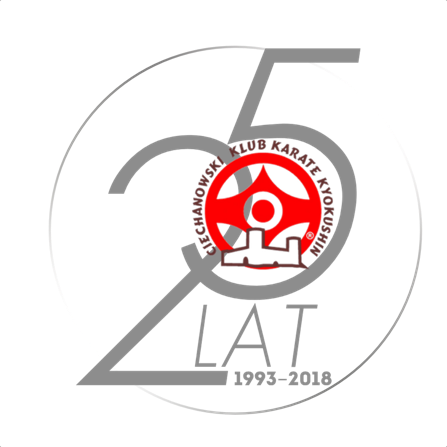 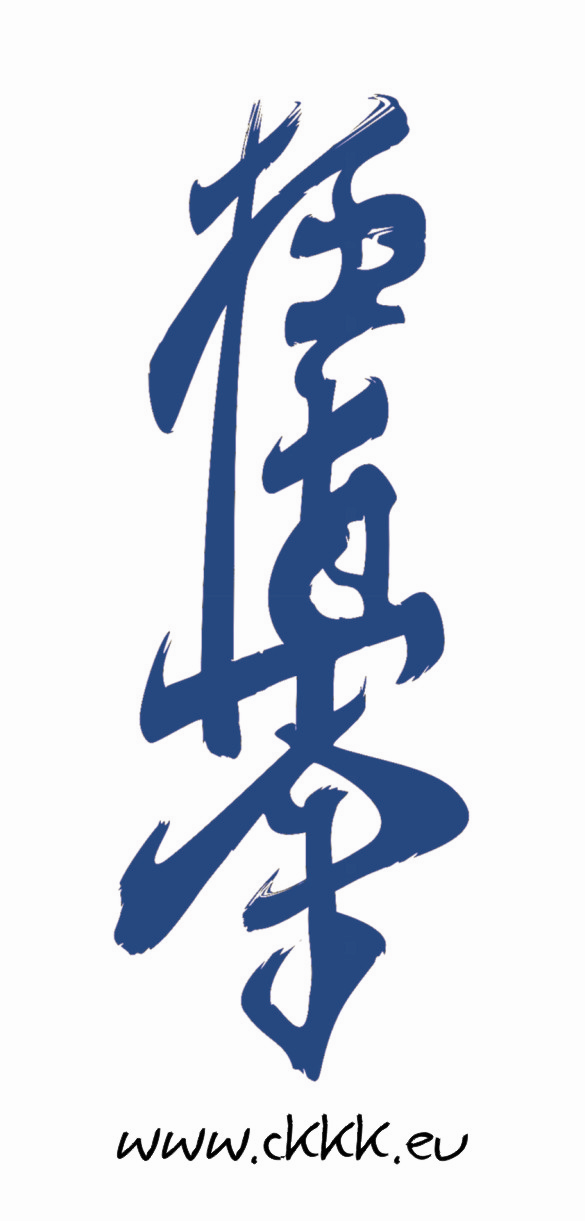 XI TURNIEJ KARATE KYOKUSHIN O PUCHAR PREZYDENTA MIASTA CIECHANÓWCiechanów - sobota 09 października 2021 rokuPrzedsięwzięcie współfinansowane ze środków Samorządu Miasta Ciechanów.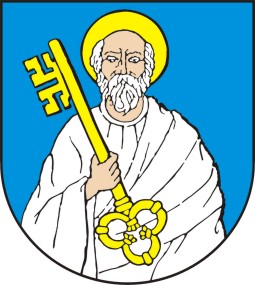 Honorowy patronat	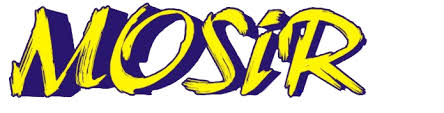 Prezydent Miasta CiechanówRegulamin:1. Organizatorzy:Ciechanowski Klub Karate KyokushinMazowiecki Klub Karate Kyokushin2. Termin i miejsce:Sobota, 09 października 2021 roku.Hala widowiskowo-sportowa w Ciechanowie przy ul. 17 Stycznia 60 C.3. Uczestnictwo:W zawodach mogą wziąć udział ekipy ze wszystkich klubów karate Kyokushin współpracujących z IKO i innych klubów zaproszonych przez organizatora składające się z dowolnej liczby zawodników.Do startu będą dopuszczeni zawodnicy posiadający:Aktualne badania od lekarza sportowego, stwierdzające zdolność do uprawiania karate. Brak takich badań uniemożliwia udział w zawodach, a w szczególności w konkurencji SEMI KONTAKT osób niepełnoletnich.W kategoriach dla niepełnoletnich zawodnicy obowiązkowo walczą w kasku z kratą. Każdy zawodnik musi posiadać WŁASNY kask oraz HOGO. Organizator nie zapewnia kasków ani hogo.Wypełnione oświadczenie COVID dla wszystkich uczestników i ich opiekunów, trenerów itd. (załącznik)Osoby niepełnoletnie - pisemną zgodę rodziców lub opiekunów prawnych na udział w turnieju wg załączonego wzoru. Brak takiej zgody w przypadku zawodników startujących w konkurencji SEMI KONTAKT powoduje automatyczne wykluczenie z turnieju.Osoby pełnoletnie - zrzeczenie się roszczeń wobec organizatora z tytułu wypadków oraz reprodukcji wizerunku wg załączonego wzoru.Dokument tożsamości ze zdjęciem stwierdzający wiek zawodnika (dokładną datę urodzenia).IKO Membership Card (legitymacja IKO).Czyste białe karate gi.Komplet obowiązujących ochraniaczy osobistych dla danej kategorii.Kierownik ekipy zobowiązany jest do sędziowania i powinien posiadać w tym celu kompletny strój sędziowski. Turniej zostanie rozegrany na trzech matach, stąd mile widziane dodatkowe osoby zdolne do sędziowania.Zapoznanie się z regulaminem procedury wejścia i przebywania na hali sportowej w związku z epidemią COVID.4. Konkurencje:Turniej będzie rozegrany w następujących konkurencjach:kumite semi kontakt (wg przepisów IKO) dla osób w wieku poniżej 18 lat i lekki kontakt ( dzieci 6-7 lat);kumite full kontakt seniorów (pow. 18 lat) wg przepisów IKO, lecz z użyciem ochraniaczy na goleń i stopę.SENIORZY (pow. 18 lat)SENIORKI (pow. 18 lat)SENIORZY PIERWSZY KROK (pow. 18 lat)SENIORKI PIERWSZY KROK (pow. 18 lat)SENIORZY PIERWSZY KROK (pow. 35 lat)Konkurencja kata zostanie rozegrana w dwóch turach w czterech kategoriach wiekowych bez podziału na płeć. I tura obowiązkowa – zawodnik wykonuje kata określone w drodze decyzji sędziego,II tura – zawodnik wykonuje kata dowolne z wymienionych poniżej:Seniorzy:I tura: Pinan sono yon, Pinan sono go, Yantsu, Tsuki no kata, Saifa.II tura: Kanku-dai, Geksai-san, Seienchin, Sushi-ho, Garyu, Seipai.Juniorzy:I tura: Pinan sono ni, Pinan sono san, Pinan sono yon.II tura: Pinan sono go, Tsuki no kata, Geksai ichi, Geksai ni, Geksai san, Yantsu, Saifa.Juniorzy młodsi/Młodzicy:I tura: Taikyoku sono san, Pinan sono ichi, Pinan sono ni, Sakugi sono ichi.II tura: Pinan sono ni, Pinan sono san, Tsuki no kata.Kadeci:I tura: Taikyoku sono ichi, Taikyoku sono ni , Taikyoku sono san.II tura: Pinan sono ichi, Sakugi sono ichi, Sakugi sono ni, Sakugi Sono san.Konkurencja Team Kata zostanie rozegrana w jednej turze. Drużyny mogą być mieszane bez podziału na mężczyzn i kobiet i składać się z 3 osób.KATEGORIE KUMITE SEMI KONTAKT i LEKKI KONTAKT ( dzieci 6-7 lat)O przydziale do kategorii decyduje rok urodzenia. Organizator zastrzega sobie prawo do zmian w kategoriach wagowych. Prosimy o dokładne podawanie wagi zawodników.Mężczyźni:juniorzy		16 - 17 lat (rocznik 2005-2004 i rocznik 2003, nie ukończone w dniu zawodów 18 lat)	do 60 kg; do 65 kg; do 70kg; do 75 kg; do 85; pow. 85 kg- juniorzy młodsi 		14 - 15 lat (rocznik 2007-2006)	do 45 kg, do 50 kg, do 55 kg, do 60 kg, do 65 kg, pow. 65 kg- młodzicy		12 - 13 lat (rocznik 2009-2008)	do 35 kg, do 40 kg, do 45 kg, do 55 kg, pow. 55 kg- kadeci (chłopcy)	              10 - 11 lat (rocznik 2011-2010)	do 30 kg, do 35 kg, do 40 kg, do 45 kg, pow. 45 kg- dzieci (chłopcy)                   8 - 9 lat (rocznik 2013-2012)	do 25 kg, do 30 kg, do 35 kg, pow. 35 kg- dzieci młodsze (chłopcy)     6 - 7 lat (rocznik 2015-2014)        do 20 kg, do 25 kg, do 30 kg, pow.30 kg lekki kontaktKobiety:juniorki			16 - 17 lat (rocznik 2005-2004 i rocznik 2003, nie ukończone w dniu zawodów 18 lat)do 55 kg, do 65 kg, pow. 65 kgjuniorki młodsze		14 - 15 lat (rocznik 2007-2006)	do 50 kg, do 60 kg, pow. 60 kgmłodziczki		12 - 13 lat (rocznik 2009-2008)	do 40 kg, do 50 kg, pow. 50 kgkadetki (dziewczęta) 	10 - 11 lat (rocznik 2011-2010)	do 35 kg, do 45 kg, pow. 45 kgdzieci (dziewczęta)               8 - 9 lat (rocznik 2013-2012)	do 25 kg, do 30 kg, pow. 30 kgdzieci młodsze (dziewczęta) 6 - 7 lat (rocznik 2015-2014)	do 20 kg, do 25 kg, pow. 25 kg lekki kontaktZASADY ROZGRYWANIA KONKURENCJI KUMITE SEMI KONTAKTTurniej rozegrany będzie indywidualnie systemem pucharowym. Jeżeli w kategorii będzie mniej niż trzech zawodników kategoria może zostać połączona z inną kategorią. Wszystkie kategorie wiekowe będą walczyć wg światowych przepisów IKO tj. w szczególności:na głowę będą dozwolone wszystkie kopnięcia,we wszystkich kategoriach dopuszczalne jest stosowanie low kick (mawashi geri gedan) z kontrolowaną siłą,wazari będzie przyznawane za technikę wywołującą wyraźne wrażenie na przeciwniku, a ippon za technikę wywołującą dłuższą niż 3 sekundy niezdolność do walki,nie będzie dyskwalifikacji za zbyt mocne wykonanie przepisowej techniki w dozwoloną do atakowania strefę.Zawodnicy podczas walki są wyposażeni w ochraniacze wg poniższej tabeli:W kategoriach dla niepełnoletnich ( junior młodszy i junior), w których zawodnicy zobowiązani są do używania „szczęki” zawodnik, który jej nie posiada walczy obowiązkowo w kasku z kratą.Obowiązkiem zawodnika jest stawienie się do walki w regulaminowym czasie 1 minuty w komplecie ochraniaczy. Organizator nie zapewnia obowiązkowych ochraniaczy osobistych.ZASADY ROZGRYWANIA KONKURENCJI KUMITE LEKKI KONTAKT Turniej rozegrany będzie indywidualnie systemem pucharowym. Jeżeli w kategorii będzie mniej niż trzech zawodników, kategoria może zostać połączona z inną kategorią. Nie będzie walk o trzecie miejsce. We wszystkich kategoriach dopuszczone do atakowania będą strefy wg światowych przepisów IKO ale: ZABRONIONE JEST STOSOWANIE PEŁNEJ SIŁY KOPNIĘĆ I UDERZEŃ!!! Na głowę będą dozwolone wszystkie kopnięcia wykonane z kontrolowaną siłą. We wszystkich kategoriach dopuszczalne jest stosowanie low kick (mawashi geri gedan) wykonane z kontrolowaną siłą. Za zbyt mocne wykonanie przepisowej techniki w dozwoloną do atakowania strefę zawodnik może zostać ukarany lub zdyskwalifikowany. To samo dotyczy technik na strefy zakazane.  Przebieg i czas walki w kategoriach dzieci młodszych i dzieci:1,5 min runda podstawowa –> pierwsza dogrywka 1 min –> waga (o wyniku decyduje różnica wagi większa niż 3 kg) –> druga dogrywka 1 min, po której musi zapaść werdykt.Przebieg i czas walki w kategoriach kadetów, młodzików i juniorów:2 min runda podstawowa –> pierwsza dogrywka 1,5 min –> waga (o wyniku decyduje różnica wagi większa niż 3 kg) –> druga dogrywka 1,5 min, po której musi zapaść werdykt.KATEGORIE KUMITE SENIORÓWOsoby, które w dniu turnieju mają ukończone 18 lat (2003) i nieukończone 35 lat. Organizator zastrzega sobie prawo do zmian w kategoriach wagowych.KATEGORIE KUMITE FULL KONTAKTSENIORZY (18-35 lat) do 70 kg, do 80 kg, do 90 kg, pow. 90 kgSENIORKI (pow. 18 lat) do 60 kg, pow. 60 kgSENIORZY PIERWSZY KROK (18-35 lat) osoby do 5 kyu, które nie zdobyły medalu w zawodach rangi krajowej (Mistrzostwa Polski, Puchar Polski, Mistrzostwa Makroregionu) podział na kategorie wagowe po zgłoszeniach.SENIORKI PIERWSZY KROK (18-35 lat) osoby do 5 kyu, które nie zdobyły medalu w zawodach rangi krajowej (Mistrzostwa Polski, Puchar Polski, Mistrzostwa Makroregionu) podział na kategorie wagowe po zgłoszeniach.  WETERANI PIERWSZY KROK (pow. 35 lat) osoby, które nie startowały w zawodach rangi krajowej (Mistrzostwa Polski, Puchar Polski, Mistrzostwa Makroregionu) w kategorii seniorów (18-35 lat), kategorie: do 85 kg, pow. 85 kgZASADY ROZGRYWANIA KONKURENCJI KUMITE  FULL KONTAKT SENIORÓW I WETERANÓWTurniej rozegrany będzie indywidualnie systemem pucharowym.  Walki odbędą się wg przepisów IKO obowiązujących na świecie tzn. z możliwością stosowania wszystkich kopnięć na strefę głowy.W celu ograniczenia kontuzji, zawodnicy muszą obowiązkowo używać ochraniaczy wg poniższej tabeli:Jeśli zawodnik wychodzi do walki bez „szczęki”, to czyni to na własna odpowiedzialność. W przypadku nieprzepisowego uderzenia w głowę, które w ocenie składu sędziowskiego nie powinno prowadzić do dyskwalifikacji uderzającego, jeśli powstaną skaleczenie czy uszkodzenia zębów, które wg lekarza uniemożliwiają prowadzenie dalszej walki, to sfaulowany może przegrać walkę przez niezdolność.Obowiązkiem zawodnika jest stawienie się do walki w regulaminowy czasie 1 minuty w komplecie ochraniaczy. Organizator nie zapewnia obowiązkowych ochraniaczy osobistych.Przebieg i czas walki seniorzy, seniorki i seniorzy I krok2 min runda podstawowa –> pierwsza dogrywka 2 min –> waga (o wyniku decyduje różnica wagi większa niż 3 kg)     –> druga dogrywka 2 min, po której musi zapaść werdykt.Przebieg i czas walki seniorzy I krok(pow. 35 lat) Dla trzech zawodników i więcej: 1,5 min runda podstawowa -> pierwsza dogrywka 1,5 min –> waga (o wyniku decyduje różnica wagi większa niż 3 kg) -> druga dogrywka 1,5 min po której musi zapaść werdykt.Kategorie full kontakt odbędą się nawet dla dwóch zawodników w kategorii, w przypadku dwóch zawodników wg systemu Super Fight. W przypadku zgłoszenia się pojedynczych zawodników kategorie będą łączone.Dla dwóch zawodników: Super Fight2 min I runda podstawowa (w przypadku IPPON lub dwóch WAZARI walka kończy się przed czasem i druga runda nie odbywa się) -> werdykt -> 2 min II runda podstawowa -> werdykt -> WYNIK (decyduje przewaga zwycięstw w dwóch rundach, następnie decyduje różnica wagi większa niż 3 kg) -> dogrywka 2 min po której musi zapaść werdykt. Przerwa pomiędzy pierwszą i drugą rundą - 1 min.Dla dwóch zawodników: Super Fight seniorzy I krok(pow. 35 lat) 1,5 min I runda podstawowa (w przypadku IPPON walka kończy się przed czasem i druga runda nie odbywa się) -> werdykt -> 1,5 min II runda podstawowa -> werdykt -> WYNIK (decyduje przewaga zwycięstw w dwóch rundach, następnie decyduje przewaga sumy chorągiewek w obydwu rundach, następnie decyduje różnica wagi większa niż 3 kg) -> dogrywka 1,5 min po której musi zapaść werdykt. Przerwa pomiędzy pierwszą i drugą rundą - 1 min.5. Opłata startowa:Uczestnicy turnieju wnoszą opłatę startową w wysokości 60 zł, która pokrywa część kosztów organizacyjnych.    Opłata płatna gotówką w dniu zawodów lub przelewem na konto podane w nagłówku (w tym przypadku prosimy o przywiezienie dowodu wpłaty).6. Nagrody i punktacja drużynowa:Za pierwsze, drugie i trzecie miejsca we wszystkich kategoriach zawodnicy otrzymają puchary i dyplomy. Sposób obliczania punktacji drużynowej 1 miejsce - 5 pkt, 2 miejsce - 3 pkt, 3 miejsce - 1 pkt.7. Zgłoszenia:zgłoszenia zawodników dokonujemy poprzez rejestrację zawodników na stronie internetowejhttps://next.osusoftware.com/NAJPÓŹNIEJ do 6 października 2021 roku (środy) do godz. 24:00;W celu rejestracji zawodników trener drużyny musi się zarejestrować na stronie OSU Software.7 października ok. godz. 15:00 - 24:00 zostanie umieszczona na facebooku i www.ckkk.eu, lista zgłoszonych zawodników; dostrzeżone błędy należy jak najszybciej zgłosić telefonicznie lub SMS-em do Piotra Simińskiego numer tel. 501859542; brak informacji o błędach do czwartku 7 października do godz. 24:00 oznacza, że w przesłanych zgłoszeniach nie ma błędów;losowanie odbędzie się w piątek 8 października 2021 roku na podstawie zgłoszeń;przed zawodami nastąpi weryfikacja zgłoszeń i wagi zawodników.UWAGA!ZAWODNICY NIEZGŁOSZENI W TERMINIE NIE WEZMĄ UDZIAŁU W TURNIEJUZAWODNICY, KTÓRZY NIE PRZEJDĄ WERYFIKACJI WAGI LUB NIE BĘDĄ POSIADAĆ AKTUALNYCH BADAŃ LEKARSKICH (LEKARZ SPORTOWY) ZOSTANĄ SKREŚLENI Z LISTY STARTOWEJ.Nie zwalnia to klubu od wpłaty za nich opłaty startowej!Weryfikacja zawodników przeprowadzana jest dopiero po opłaceniu przez kierownika opłaty startowej. Dla usprawnienia prosimy o wpłaty na konto i przywiezienie potwierdzenia.8. Plan na sobotę 09 października 2021 roku:08: 00 - 11: 00 - weryfikacja zgłoszonych zawodników kumite (wszystkie roczniki),10: 00 - narada kierowników ekip, powołanie składów sędziowskich,11: 00 - turniej kata ( w przypadku szybszego zakończenia kata zaczną się walki eliminacyjne w kumite),13: 00 - oficjalne otwarcie,13: 30 - kumite zawodników ze wszystkich kategorii,ok. 18:00 - dekoracja zawodników i zakończenie imprezy.Godzina zakończenia zawodów zależy od liczby przybyłych zawodników.9. Wyżywienie podczas turnieju:W ramach opłaty startowej zawodnicy otrzymają pożywną kanapkę. Na hali będzie znajdował się bufet.    Organizator z powodu  epidemii nie zapewnia ciepłego posiłku dla zawodników. Dla sędziów przewidziany jest bezpłatny poczęstunek.10. Nocleg:Organizator nie zapewnia noclegu. Potrzebującym noclegu pomożemy go znaleźć.11. Ubezpieczenie:Uczestnicy zawodów nie będą ubezpieczeni przez organizatora. Obowiązek ubezpieczenia zawodnika spoczywa, zgodnie z prawem na klubie, w którym zawodnik trenuje.12. Postanowienia końcowe:W sprawach nieobjętych niniejszym regulaminem decyduje organizator. Organizatorzy Turnieju życzą sukcesów sportowych oraz miłego pobytu w CiechanowieOSU!Sensei Wojciech Gołębiewski tel.: +48 500138092,Shihan Rafał Tomala Tel.: +48 602675693,e-mail: ckkk@ckkk.euXI TURNIEJ KARATE KYOKUSHIN O PUCHAR PREZYDENTA MIASTA CIECHANÓWCiechanów - sobota 09 października 2021 rokuREGULAMIN SANITARNYProcedura wejścia i przebywania na hali sportowej w związku z epidemią COVID.Regulamin został opracowany na podstawie obowiązujących przepisów prawnych, tj. Rozporządzenia Rady Ministrów z dnia 29 maja 2020r. w sprawie ustanowienia określonych ograniczeń, nakazów i zakazów w związku z wystąpieniem stanu epidemii oraz Rozporządzenia Rady Ministrów z dnia  12 czerwca 2020r. zmieniającego Rozporządzenie w sprawie ustanowienia  określonych ograniczeń, nakazów i zakazów w związku z wystąpieniem stanu epidemii.§ 1Postanowienia ogólneCelem wprowadzenia regulaminu jest zapewnienie bezpieczeństwa wszystkim uczestnikom zawodów, przez których rozumie się w niniejszym regulaminie zawodników oraz pozostałe osoby to jest: trenerów, sędziów, opiekunów prawnych, obsługę techniczną, medyczną i inne osoby których obecność jest niezbędna do realizacji zawodów.Każdy uczestnik zawodów jest zobowiązany zapoznać się z treścią niniejszego regulaminu. Brak znajomości zapisów regulaminu nie zwalnia uczestnika zawodów z obowiązku stosowania się do jego treści.Uczestnicy zawodów zobowiązani są do postępowania zgodnie z wytycznymi zawartymi w regulaminie.Pomimo przyjętych w regulaminie zapisów mających na celu maksymalne ograniczenie ryzyka zarażenia wirusem SARS-CoV-2 podczas zawodów, zagrożenie to nadal istnieje.Osoby, które podejmą decyzję o udziale w zawodach i zostaną do nich dopuszczone będą to robić na własne ryzyko. Ciechanowski Klub Karate Kyokushin jako organizator zawodów nie ponosi odpowiedzialności za ewentualne zakażenia SARS-CoV-2.Ciechanowski Klub Karate Kyokushin zobowiązany jest do powiadomienia właściwej miejscowo stacji sanitarno – epidemiologicznej o organizacji zawodów celem ustalenia ewentualnych dodatkowych wytycznych sanitarnych.§ 2Postanowienia szczegółoweNa halę, gdzie odbywać się będzie turniej może wejść dowolna liczba zawodników, opiekunów i sędziów a także publiczność.Osoby wchodzące na halę mogą mieć zmierzoną temperaturę przez obsługę Turnieju. Osoby z widocznymi objawami chorobowymi sugerującymi chorobę dróg oddechowych mogą nie zostać wpuszczone na halę. Przed wejściem na halę obowiązuje dezynfekcja rąk. Zawodnicy przed rozpoczęciem weryfikacji mają przygotowane niezbędne dokumenty (dokument potwierdzający tożsamość oraz badania lekarskie). Podczas oczekiwania na weryfikację wszyscy uczestnicy zawodów zobowiązani są do zakrywania ust i nosa za pomocą maski, przyłbicy, odzieży lub jej części.Środki do dezynfekcji zapewnia organizator.Ze względu na specyfikę zawodów karate nie jest obiektywnie możliwe zachowanie dystansu podczas walki .W przypadku niemożności zachowania 1,5 m dystansu społecznego, obowiązuje nakaz zakrywania ust i nosa. Nakaz zakrywania ust i nosa nie obowiązuje zawodników w czasie startu i czynności z nim związanych np. rozgrzewki itp. oraz sędziów w czasie sędziowania i trenerów w czasie czynności trenerskich. O dopuszczeniu do udziału w dalszych etapach weryfikacji, na podstawie pomiaru temperatury i przeprowadzonego wywiadu decyduje przedstawiciel służby medycznej.Serwis sprzątający zabezpieczany przez Ciechanowski Klub Karate Kyokushin ma obowiązek dezynfekować kluczowe miejsca takie jak klamki, włączniki, armaturę sanitarną w odstępach nie dłuższych niż 60 minut. Dodatkowo każda osoba biorąca udział w zawodach będzie mogła samodzielnie zdezynfekować klamkę, armaturę, itp.Za zabezpieczenie środków ochrony indywidualnej w postaci masek, przyłbic, odzieży czy jej części do zakrywania nosa i ust odpowiadają bezpośrednio uczestnicy zawodów.§ 3Postanowienia końcoweRegulamin może być aktualizowany, w szczególności kiedy zmianie ulegną przepisy prawne dotyczące ograniczeń, nakazów i zakazów w związku z wystąpieniem stanu epidemii.Do interpretacji Regulaminu upoważniony jest Ciechanowski Klub Karate Kyokushin.kategoriaobowiązkowe ochraniacze osobisteobowiązkowe ochraniacze zapewniane przez organizatoraochraniacze zalecane nieobowiązkowedzieci młodsze- białe ochraniacze goleń-stopa,- piąstkówki,
- mężczyźni-suspensorium,- kask z ochroną twarzy (kratą)- ochraniacz tułowia hogo,- kobiety-suspensorium- miękkie ochraniacze na kolanadzieci- białe ochraniacze goleń-stopa,
- piąstkówki,
- mężczyźni-suspensorium,- kask z ochroną twarzy (kratą)- ochraniacz tułowia hogo,- kobiety-suspensorium- miękkie ochraniacze na kolanakadeci- białe ochraniacze goleń-stopa,
- piąstkówki,- mężczyźni-suspensorium,- kask z ochroną twarzy (kratą)- ochraniacz tułowia hogo,- kobiety-suspensorium- miękkie ochraniacze na kolanamłodzicy- białe ochraniacze goleń-stopa,
- piąstkówki
- mężczyźni-suspensorium,- kask z ochroną twarzy (kratą)- ochraniacz tułowia hogo,- kobiety-suspensorium- miękkie ochraniacze na kolanaJuniorzy młodsi/ Juniorzy- białe ochraniacze goleń-stopa,
- piąstkówki,
- ochraniacz zębów (tzw. "szczęka"),
- mężczyźni-suspensorium,
- kobiety-ochraniacz na piersi-osobne miseczki piankowe i elastyczna koszulka,- kask bez ochrony twarzy- ochraniacz tułowia hogo (Junior młodszy)- kobiety-suspensorium- miękkie ochraniacze na kolanakategoriaobowiązkowe ochraniacze osobisteobowiązkowe ochraniacze zapewniane przez organizatoraochraniacze zalecane nieobowiązkoweSeniorzySeniorkiSeniorzy I KrokSeniorki I Krok- białe ochraniacze goleń-stopa,
- ochraniacz zębów (tzw. "szczęka"),
- mężczyźni-suspensorium,
- kobiety-ochraniacz na piersi-osobne    miseczki piankowe i elastyczna koszulka- kobiety-suspensorium- miękkie ochraniacze na kolana,Weterani I Krok- białe ochraniacze goleń-stopa,
- ochraniacz zębów (tzw. "szczęka"),
- mężczyźni-suspensorium,
- kobiety-ochraniacz na piersi-osobne    miseczki piankowe i elastyczna koszulka - - kask bez kraty- kobiety-suspensorium- miękkie ochraniacze na kolana,